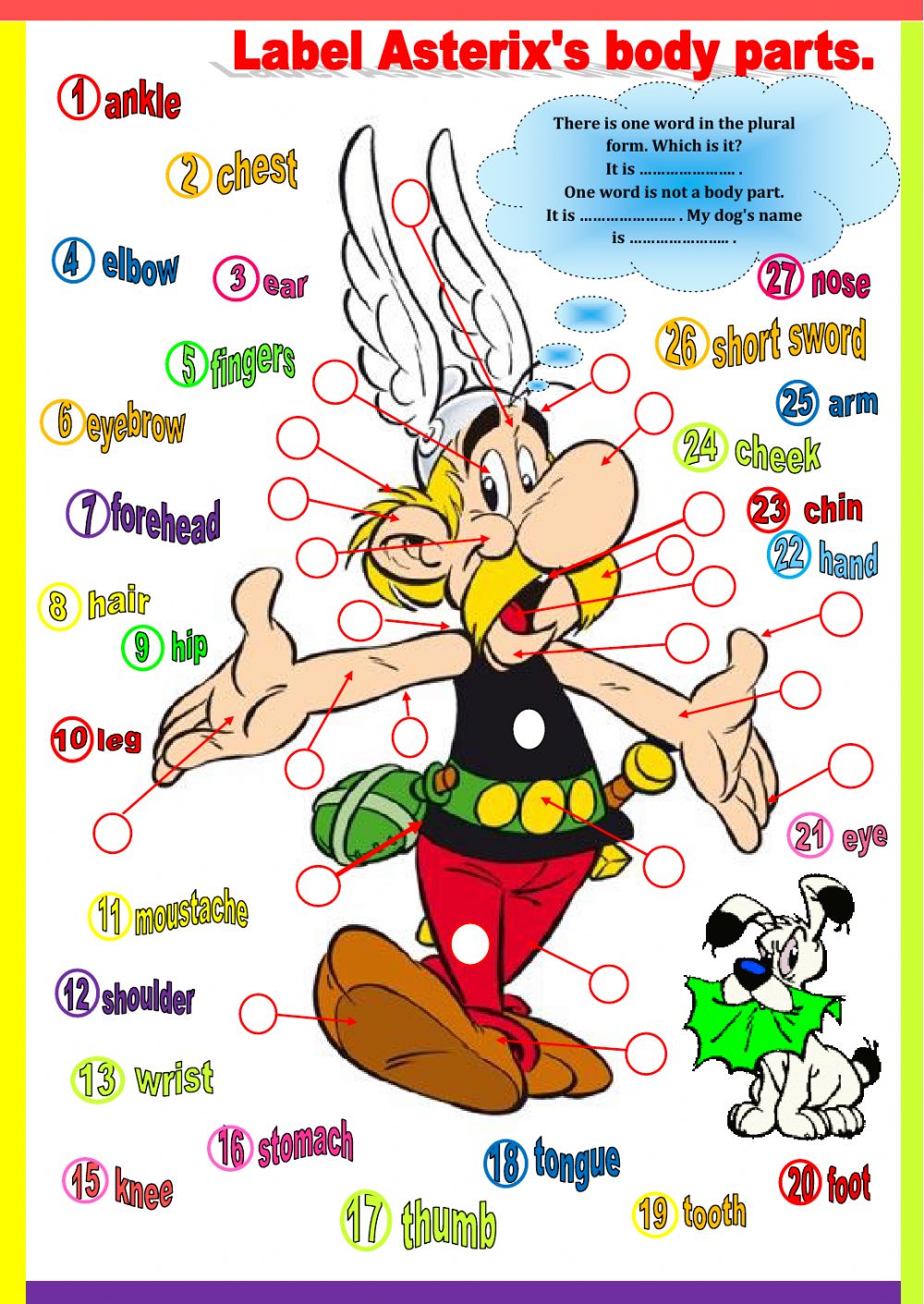 Task 1Choose the correct  form in the singular.1.This is … .a.Tom’s carb.the car of Tom2.The … are broken.a.car’s lightsb.lights of the car3.This shouldn’t happen because it is the … .a.make’s newest modelb.newest model of this make4.While his car is in the garage, Tom is using … .a.his mother’s carb.the car of his mother5.On Friday, his car will be fixed so he can drive to … .a.his friend’s birthday partyb.the birthday of his friendTask 2Complete with the correct form in the plural.1.Steve has two brothers. Mother said Steve is not allowed to take his (brother) … toys without asking.2.The (woman) … national football team won a great victory on Saturday.3.The zoo keeper did his round and put food in all the (animal) … cages.4.The first day of the summer holidays is the school (child) … favourite day of the year.5.Hannah has lots of friends. Two of them have their birthday on the same day. Hannah is buying a dress for her (friend) … joint birthday party.Task 3Complete the sentences with the correct form.1.My brother has a computer. → It’s  ….a.my brother’s computerb.the computer of my brother2.Peter has a dog called Scruffy. → The … is Scruffy.a.dog’s nameb.name of the dog3.The schoolbus is yellow. → The … is yellow.a.schoolbus’s colourb.colour of the schoolbus4.Richard has two sisters. Each sister has a rabbit. Sometimes Richard has to feed the rabbits.→ Sometimes, Richard has to feed … .a.her sisters’ rabbitsb.rabbits of her sisters5.Some say the Mona Lisa is the most beautiful painting.→ The Mona Lisa is the … .a.world’s most beautiful paintingb.most beautiful painting of the worldTask 4Write the correct form of the possessives into the gaps (apostrophe 's).1.This is … book. (Peter)2.Let's go to the … . (Smiths)3.The … room is upstairs. (children)4. … sister is twelve years old. (John)5. … and … school is old. (Susan – Steve)6. … shoes are on the second floor. (men)7.My … car was not expensive. (parents) 8. … CD player is new. (Charles)9.This is the … bike. (boy)10.These are the … pencils. (boys)Task 5Choose the correct variant1.This is … book.a.Julian’sb.Julians’2.He is … brother.a.Laura’sb.Lauras’3.The … room is nice.a.children’sb.childrens’4.Where is … football?a.Nick’sb.Nicks’5.Our … van is big.a.parent’sb.parents’6.My … family lives in Scotland.a.aunt’sb.aunts’7.The … house is green.a.Baker’sb.Bakers’8.My … watch is always slow.a.grandma’sb.grandmas’9.These are my … keys.a.mum’sb.mums’10.The … laptops are brand new.a.secretaries’sb.secretaries’Task 6Write the correct form of the possessives into the gaps.1.Sarah is … aunt. (Emily)2.These are our … cats. (friends)3.Let's meet at … for lunch. (Giovanni)4.Where is the … shower? (ladies)5.This is our … car. (boss)6.My … dad is my uncle. (cousin)7.Did you read … newspaper? (yesterday)8. … and … bags are black. (Jack – Joe)9.Our grandparents live in an old … home. (people)10.That sandwich would not be to … taste. (everyone)ANSWERSTask 1This is Tom’s car.The lights of the car are broken.This shouldn’t happen because it is the newest model of this make.While his car is in the garage, Tom is using his mother’s car.On Friday, his car will be fixed so he can drive to his friend’s birthday party.Task 2Steve has two brothers. Mother said Steve is not allowed to take his brothers’ toys without asking.The women’s national football team won a great victory on Saturday.The zoo keeper did his round and put food in all the animals’ cages.The first day of the summer holidays is the school children’s favourite day of the year.Hannah has lots of friends. Two of them have their birthday on the same day. Hannah is buying a dress for her friends’ joint birthday party.Task 3My brother has a computer. → It’s my brother’s computer.Peter has a dog called Scruffy. → The dog’s name is Scruffy.The schoolbus is yellow. → The colour of the schoolbus is yellow.Richard has two sisters. Each sister has a rabbit. Sometimes Richard has to feed the rabbits.
→ Sometimes, Richard has to feed his sisters’ rabbits.Some say the Mona Lisa is the most beautiful painting.
→ The Mona Lisa is the most beautiful painting of the world.Task 4This is Peter's book.Let's go to the Smiths'.The children's room is upstairs.John's sister is twelve years old.Susan and Steve's school is old.Men's shoes are on the second floor.My parents' car was not expensive.Charles's CD player is new.This is the boy's bike.These are the boys' pencils.Task 5This is Julian's book.He is Laura's brother.The children's room is nice.Where is Nick's football?Our parents' van is big.My aunt's family lives in Scotland.The Bakers' house is green.My grandma's watch is always slow.These are my mum's keys.The secretaries' laptops are brand new.Task 6Sarah is Emily's aunt.These are our friends' cats.Let's meet at Giovanni's for lunch.Where is the ladies' shower?This is our boss's car.My cousin's dad is my uncle.Did you read yesterday's newspaper?Jack's and Joe's bags are black.Our grandparents live in an old people's home.That sandwich would not be to everyone's taste.